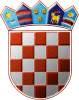 REPUBLIKA HRVATSKAKRPAINSKO-ZAGORSKA ŽUPANIJA              OPĆINA KRALJEVEC NA SUTLIOPĆINSKI NAČELNIKOBRAZAC ZA ISKAZ INTERESAKRAJNJIH KORISNIKA ZA SUDJELOVANJE U PROJEKTU„ZAŽELI ZA KRALJEVEC NA SUTLI“Pod materijalnom i kaznenom odgovornosti izjavljujem i vlastoručnim potpisom potvrđujem da su podaci navedeni u ovom obrascu točni i potpuni. Sukladno UREDBI (EU) 2016/679 Europskog parlamenta i Vijeća o zaštiti osobnih podataka upoznat/a sam kako se moji osobni podaci/podaci o korisniku prikupljaju i obrađuju u svrhu izrade i podnošenja projektnog prijedloga, provedbe postupka dodjele bespovratnih sredstava, sklapanja i izvršavanja ugovora o dodjeli bespovratnih sredstava, provedbe revizije postupaka odabira, postupka dodjele bespovratnih sredstava i izvršenja ugovora o dodjeli bespovratnih sredstava te u svrhu provođenja vrednovanja provedbe Programa „Učinkoviti ljudski potencijali 2021.-2027.“ i da se u druge svrhe neće koristiti.U  __________________________, _________________ 2024. godine. Potpis: _____________________PODACI O KORISNIKUPODACI O KORISNIKUIME I PREZIMEDATUM ROĐENJAADRESAOIBKONTAKT BROJKOJOJ CILJANOJ SKUPINI PRIPADATE(zaokružiti, moguće je odabrati obje opcije)a) Starija osoba (u dobi od 65 godina i više)b) Osoba s invaliditetom 3. ili 4. stupnja (od 18 i više godina)BROJ ČLANOVAKUĆANSTVA(zaokružiti)a) Samačkob) Dvočlanoc)  Višečlano (upisati broj članova) _____________VISINA MJESEČNIH PRIHODA(prosječna starosna mirovina za 40 i više godina mirovinskog staža u mjesecu koji prethodi uključivanju u projektnu aktivnost ili mjesecu prije ukoliko HZMO još nije izdao podatke za mjesec koji prethodi uključivanju u aktivnosti projekta - navedena Izvješća dostupna su na poveznici https://www.mirovinsko.hr/hr/2024-3313/3313) Samačka kućanstva (120 % od prosječne starosne mirovine prema HZMO s mirovinskim stažem od 40 i više godina za siječanj 2024. godine iznosi 984,42 €). Dvočlano kućanstvo (200% od prosječne starosne mirovine prema HZMO s mirovinskim stažem od 40 i više godina za siječanj 2024. godine iznosi 1.640,7 €).Višečlano kućanstvo (300% od prosječne starosne mirovine prema HZMO s mirovinskim stažem od 40 i više godina za siječanj 2024. godine iznosi  2.461,05 €)*U višečlanom kućanstvu svi članovi kućanstva moraju biti pripadnici ciljnih skupina.VISINA MJESEČNIH PRIHODA(prosječna starosna mirovina za 40 i više godina mirovinskog staža u mjesecu koji prethodi uključivanju u projektnu aktivnost ili mjesecu prije ukoliko HZMO još nije izdao podatke za mjesec koji prethodi uključivanju u aktivnosti projekta - navedena Izvješća dostupna su na poveznici https://www.mirovinsko.hr/hr/2024-3313/3313) Upisati ukupni iznos mjesečnog prihoda u eurima svih članova kućanstva za mjesec za koji su dostupni zadnji podaci  HZMO 2024. godine. Ovisno o broju članova kućanstva:                                  a) Samačko______________________  €                                  b) Dvočlano _____________________  €                                  c) Višečlano _____________________  €KORIŠTENJE ISTE ILI SLIČNE USLUGE(zaokružite točnu tvrdnju)Korisnik sam neke o sljedećih usluga: pomoć u kući, boravka, organiziranog stanovanja, smještaja, osobne asistencije koju pruža asistent.DA       /         NEKORIŠTENJE ISTE ILI SLIČNE USLUGE(zaokružite točnu tvrdnju)KORIŠTENJE ISTE ILI SLIČNE USLUGE(zaokružite točnu tvrdnju)Roditelj ili drugi član obitelji ima priznato pravo na status njegovatelja ili status njegovatelja za potrebe skrbi o meni.KORIŠTENJE ISTE ILI SLIČNE USLUGE(zaokružite točnu tvrdnju)DA       /         NE